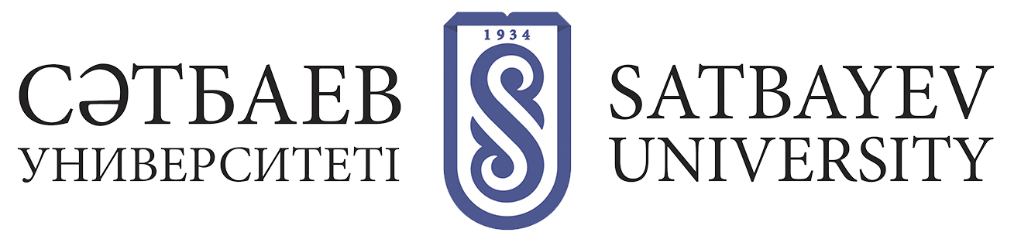 НАУЧНАЯ СТАЖИРОВКА МАГИСТРАНТАВ рамках научно-исследовательской работы (экспериментально-исследовательской работы) индивидуальным планом работы магистранта для ознакомления с инновационными технологиями и новыми видами производств предусматривается обязательное прохождение научной стажировки в научных организациях и/или организациях соответствующих отраслей или сфер деятельности.Научно-исследовательская стажировка осуществляется в вузах-партнерах, в научных организациях и/или организациях соответствующих отраслей или сфер деятельности в рамках Соглашения (Меморандума) о сотрудничестве.Деятельность организации, в которой планируется прохождение научно-исследовательской стажировки, должна соответствовать научному направлению специальности и тематике магистерского проекта/диссертации.Организацию, в которой планируется прохождения научно-исследовательской стажировки магистрантов, определяет кафедра. Для прохождения научной стажировки кафедра формирует группы из числа магистрантов по ОП.Расходы на стажировку возмещаются за счет средств университета. При перерасходе плановых расходов, сумма погашается за счет собственных средств обучающихся.Для направления на научно-исследовательскую стажировку магистранту необходимо предоставить документы в уполномоченное структурное подразделение не позднее чем за 4 недели - Казахстан и ближнее зарубежье, за 6 недель - дальнее зарубежье - до предполагаемой даты командировки согласно следующему перечню: - личное заявление на имя курирующего проректора с визами научного руководителя, заведующего кафедрой, директора института;- представление директора института на имя курирующего проректора;- копия письма-приглашения для прохождения стажировки из вуза, научной организации и/или организации по профилю специальности. К письму-приглашению прилагается программа научной стажировки;- план прохождения научной стажировки обучающегося, заверенный научным руководителем, заведующим кафедрой и директором института;- смета расходов. Результаты научно-исследовательской или экспериментально-   исследовательской работы в конце каждого периода их прохождения оформляются магистрантом в виде отчета. По окончанию научной стажировки обучающемуся послевузовского образования необходимо:- в течение трех рабочих дней со дня приезда представить в Департамент финансов и учета отчет с приложением подтверждающих документов;- в недельный срок со дня приезда представить на соответствующую кафедру развернутый отчет о результатах стажировки в соответствии с утвержденной программой стажировки, заверенный научным руководителем, заведующим кафедрой и директором института.К отчету прилагаются:- копия сертификата (документ, подтверждающий освоение программы научной стажировки);- выписка из протокола заседания кафедры о результатах научной стажировки магистранта.В случае непрохождения научно-исследовательской стажировки магистрант не допускается к итоговой аттестации.Научный компонент образовательной программы формируется из научно-исследовательской работы магистранта, научных публикаций и написания магистерского проекта/диссертации.После возвращения из стажировки магистрантом все документы к авансовым отчетам по стажировке необходимо сдавать в НК, кабинет 203, главному специалисту Нильдыбаевой Сание, тел: 320-41-15 (вн.номер 71 – 15)